*Please check if we can send your student/s scholarship information via e-mail.Membership Level and Dues:Aggie Mom Membership – This membership level is for Aggie Mom’s that currently have a student/s at Texas A&M.  These moms may serve as officers and will have voting privileges. $20 per yearAggie Ring of Honor Mom – This is an honorary membership bestowed upon our Aggie Moms that have children that have graduated from Texas A&M. The moms will be invited to attend all events and may hold their own social events.  No chargeAre you a New or Returning Member?  New  RenewalMay your information be published in the club directory? Yes   NoPlease indicate any committees that you would be interested in joining:☐Historian – assist with photography and putting information together for historian☐Hospitality Committee – prayer requests, social activities, thank you notes for speakers☐Membership committee – calling tree; assist membership chair with duties as assigned; assist with publication of directory☐Programs and Plans committee – assist with selecting guest speakers, planning Howdy Party☐Public Relations committee – assist with public relations duties – website, Facebook page, etc.☐Scholarship committee – time commitments:  fall – review the applications (to be posted) and recommend changes to the committee chair; spring – assist with redacting information from applications received; summer – assist with preparation of information for Howdy Party – slide show, script for awards ceremony, announcement of winners, etc.☐Study Packs – assist with planning, putting together and delivering items for study packs*Payment may be made with credit card by contacting treasurer at pcaggiemomtreasurer@gmail.com or call 817-755-0224Please make checks payable to:  Parker County Aggie Moms ClubPlease mail to:  Parker County Aggie Moms’ Club, P.O. Box 2421, Weatherford TX 76086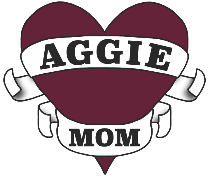 Parker County Aggie Moms Membership Application2019-2020Parker County Aggie Moms Membership Application2019-2020Parker County Aggie Moms Membership Application2019-2020Parker County Aggie Moms Membership Application2019-2020Parker County Aggie Moms Membership Application2019-2020Parker County Aggie Moms Membership Application2019-2020Parker County Aggie Moms Membership Application2019-2020Parker County Aggie Moms Membership Application2019-2020Name:Aggie Class and Major (if applicable)Aggie Class and Major (if applicable)Aggie Class and Major (if applicable)Aggie Class and Major (if applicable)Street,City,St::Cell #:Your Birthday MonthYour Birthday MonthYour Birthday MonthYour Birthday MonthYour Birthday MonthE-mail:Spouse:Spouse Aggie Class and Major (if applicable):  Spouse Aggie Class and Major (if applicable):  Spouse Aggie Class and Major (if applicable):  Spouse Aggie Class and Major (if applicable):  Spouse Aggie Class and Major (if applicable):  Current Aggie Student InformationCurrent Aggie Student InformationCurrent Aggie Student InformationCurrent Aggie Student InformationCurrent Aggie Student InformationCurrent Aggie Student InformationCurrent Aggie Student InformationCurrent Aggie Student InformationCurrent Aggie Student InformationNameNameCell #E-mail AddressE-mail AddressE-mail AddressClass ofBirthday MonthEmail list*Aggie Graduates (Children or Grandchildren)Aggie Graduates (Children or Grandchildren)Aggie Graduates (Children or Grandchildren)NameClass & MajorWhere they are at (optional)Complete a separate form for each MomCheck boxAmount#Extended CostAggie Moms Dues$20/per year$Ring of Honor Aggie MomNo charge$0.00Scholarship Fund Donation$Total Amount$Payment Method*:Cash   Check No. 